DEKLARACJA udziału w projekcie pn. Wykorzystanie energii ze źródeł odnawialnych na terenie Gminy NowosolnaJa, niżej podpisany/a zamieszkały/a wlegitymujący/a się dowodem osobistym seria/numerwydanym przez 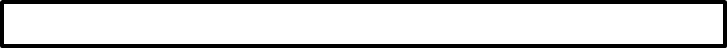 nr PESEL deklaruję uczestnictwo w projekcie pn. Wykorzystanie energii ze źródeł odnawialnych na terenie Gminy Nowosolna planowanym do realizacji przez Gminę Nowosolna w ramach Regionalnego Programu Operacyjnego Województwa Łódzkiego na lata 2014-2020.Niniejszym oświadczam, że jestem właścicielem/współwłaścicielem* nieruchomości położonej w miejscowości    Nr ewidencyjny działki: Obręb:  dla której prowadzona jest Księga Wieczysta nr w Sądzie Rejonowym w Deklaruję, że zobowiązany będę do niezwłocznego podpisania stosownej umowy z Gminą Nowosolna dotyczącej użyczenia nieruchomości, o której mowa w pkt 1 w celu montażu instalacji OZE oraz umowy określającej wysokość udziału finansowego w kosztach montażu tej instalacji i innych obowiązków Stron.Oświadczam, że wiadomym mi jest, że przez okres trwałości projektu (5 lat od otrzymania płatności końcowej w projekcie) instalacja powstała w wyniku projektu będzie własnością Gminy Nowosolna, a po zakończeniu okresu trwałości projektu zostanie mi przekazana nieodpłatnie.Liczba osób zamieszkałych w budynku mieszkalnym wynosi: Oświadczam, iż instalacja OZE powstała w wyniku realizacji projektu będzie wykorzystywana wyłącznie na potrzeby gospodarstwa domowego – nie będzie wykorzystywana na działalność, z której uzyskuje się przychody m.in.: rolniczą, gospodarczą, agroturystyczną.Mając na uwadze powyższe, deklaruję udział finansowy w kosztach realizacji projektu określony na podstawie odrębnej umowy. Przyjmuję do wiadomości, że ostateczna wysokość mojego udziału finansowego w kosztach zostanie ustalona po procedurze przetargowej na wybór Wykonawcy robót budowlanych.Oświadczam, iż na dzień złożenia deklaracji nie posiadam żadnych zaległości finansowych wobec gminy Nowosolna (podatki, opłaty za wodę, kanalizację, odpady komunalne itp.)Wyrażam zgodę na przetwarzanie przez Gminę Nowosolna moich danych osobowych zawartych w deklaracji i ankiecie na potrzeby realizacji projektu (zgodnie z ustawą z dnia 29 sierpnia 1997 r. o ochronie danych osobowych – tj. Dz. U. z 2015 r., poz. 2135 ze zm.). Zostałem/am poinformowany/a, że podanie przeze mnie danych osobowych jest dobrowolne oraz, że przysługuje mi prawo dostępu do treści swoich danych oraz ich poprawiania.